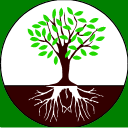 Councillors and Parishioners are invited to attendGORSLEY & KILCOT ANNUAL PARISH MEETINGTo be held virtually via Zoom onTUESDAY 4th MAY 2021 AT 6.30PMJoin Zoom Meeting: https://zoom.us/j/91877191551?pwd=TDdrWlBQbVZnWVM4Y1V0MldSNHA5dz09 Meeting ID: 918 7719 1551Password: 6aAQcRAGENDAWelcome Apologies for absenceApproval of minutes of 2019 Annual Parish MeetingThe following reports are available and will be taken as read:Gorsley & Kilcot Parish Council Chairman’s ReportGorsley & Kilcot Parish Council Financial ReportPolice ReportReport from District Councillor Roger YeatesPublic Questions